附件2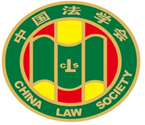 第十届“全国杰出青年法学家”推荐表姓    名            焦海涛                 工作单位          中国政法大学             推荐单位    中国法学会经济法学研究会       中国法学会2022年12月印制填  表  说  明表一为推荐单位填写或指导推荐候选人填写，表二为推荐候选人工作单位上级党委（党组）填写并盖章，表三为推荐候选人工作单位上级纪检监察部门填写并盖章，表四为推荐单位填写并盖章。    例如，推荐候选人为某大学法学院教授的，表二应由该大学党委填写并盖章，表三应由该大学纪委填写并盖章，表四应由该大学法学院填写并盖章。二、推荐单位需填写推荐评选委员会投票情况、推荐意见（每人500字以内）。三、请用计算机填写，可根据实际需要分栏，但勿随意变动格式及字体字号。四、请各推荐单位于2023年3月20日之前，将本表电子版发至指定邮箱。纸质版以A4纸打印一式四份，连同推荐评选情况报告、推荐候选人身份证复印件、推荐候选人代表性学术专著1-2部（独著）、学术论文3-5篇（独著或第一作者）、重要荣誉证书或证明复印件各一式一份，寄至指定地址。联 系 人：魏丽莎 于晓航  010-66123109邮寄地址：北京市海淀区皂君庙4号中国法学会研究部1334室邮    编：100081电子邮箱：qnfxj2022@163.com表一：推荐候选人情况表一：推荐候选人情况表一：推荐候选人情况表一：推荐候选人情况表一：推荐候选人情况姓    名焦海涛性    别男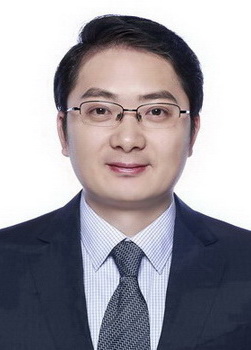 出生日期1982年3月20日民    族汉政治面貌民盟盟员学    历博士研究生技术职称教授行政职务无工作单位中国政法大学中国政法大学中国政法大学通讯地址北京市海淀区西土城路25号北京市海淀区西土城路25号北京市海淀区西土城路25号北京市海淀区西土城路25号重要学术成果（包括专著和论文，只列书名和篇名即可。论文仅限于发表在核心期刊或全国性重要报纸上的。请注明署名方式、发表或出版时间、刊物或出版社、字数。代表性著作和论文请注明中国知网统计的被引用数。）一、学术著作1．专著：《反垄断法上的社会政策目标》，中国政法大学出版社2019年版，21.5万字；2．专著：《反垄断法实施中的承诺制度》，法律出版社2017年版，29万字；3．合著：《中华人民共和国反垄断法理解与适用》，中国法制出版社2022年版，34万字；4．合著：《经济法学专题研究》，法律出版社2013年版，41.2万字；5．合著：《反垄断法理论与中外案例评析》，北京大学出版社2008年版，52.8万字；6．编著：《反垄断行政执法典型案件分析与解读（2008-2018）》（时建中、焦海涛、戴龙），中国政法大学出版社2018年版，56.5万字；7．编著：《反垄断诉讼典型案件分析与解读（2008-2018）》（时建中、戴龙、焦海涛），中国政法大学出版社2018年版，39.5万字。二、学术论文（均独立署名）（一）法学类CSSCI期刊论文（前3篇为代表性论文）1．《个人信息的反垄断法保护：从附属保护到独立保护》，《法学》2021年第4期，2万字，知网被引65次，人大复印资料《经济法学、劳动法学》2021/9全文转载；2．《环境保护与反垄断法绿色豁免制度》，《法律科学》2019年第3期，2.9万字，知网被引67次，人大复印报刊资料《经济法学、劳动法学》2019/10全文转载；3．《不正当竞争行为认定中的实用主义批判》，《中国法学》2017年第1期，2万字，知网被引227次，人大复印报刊资料《经济法学、劳动法学》2017/4全文转载；4．《罕见病药品供应中的市场独占权及其法律限制》，《东方法学》2022年第5期；5．《互联网不兼容行为中“恶意”的解释与认定》，《法学家》2022年第4期，人大复印报刊资料《经济法学、劳动法学》2022/12全文转载；6．《我国反垄断法修订中比例原则的引入》，《华东政法大学学报》2020年第2期，人大复印报刊资料《经济法学、劳动法学》2020/7全文转载；7．《纵向非价格垄断协议的反垄断法规制：困境与出路》，《现代法学》2019年第4期；8．《文化多样性保护与反垄断法文化豁免制度》，《法学》2017年第12期；9．《社会政策目标的反垄断法豁免标准》，《法学评论》2017年第4期，人大复印报刊资料《经济法学、劳动法学》2017年第10期全文转载；10．《行业协会的反垄断法主体地位——基于中国体育垄断第一案的分析》，《法学》2016年第7期；11．《经济法主体制度重构：一个常识主义视角》，《现代法学》2016年第3期；12．《平台经营者统一销售策略行为的反垄断法适用》，《法学》2015年第7期；13．《反垄断法承诺制度的适用范围研究》，《法商研究》2013年第2期；14．《银行暴利的法律控制：放松管制而非反垄断》，《华东政法大学学报》2013年第2期；15．《反垄断法承诺制度适用的程序控制》，《法学家》2013年第1期；16．《电信、联通垄断案中承诺的消极效应》，《法学》2012年第3期；17．《第二十届全国经济法理论研讨会综述》，《法商研究》2012年第3期；18．《我国经营者承诺制度的适用与完善》，《当代法学》2012年第2期；19．《第十九届全国经济法理论研讨会综述》，《法商研究》2011年第6期；20．《论“促进型”经济法的功能与结构》，《政治与法律》2009年第8期；21．《论现代反垄断法的程序依赖性》，《现代法学》2008年第1期，人大复印报刊资料《经济法学、劳动法学》2008年第5期全文转载。（二）综合类CSSCI期刊论文22．《垄断协议达成中的组织与帮助行为》，《中州学刊》2023年第2期；23．《平台互联互通义务及其实现》，《探索与争鸣》2022年第3期；24．《互联网平台最惠国条款的反垄断法适用》，《商业经济与管理》2021年第5期；25．《论我国对欧盟卡特尔案件和解程序的引入与改造》，《中南大学学报（社会科学版）》2021年第4期；26．《紧急状态下的反垄断法实施》，《安徽大学学报（哲学社会科学版）》2021年第4期；27．《经济法法典化：从“综合法”走向“整合法”》，《学术界》2020年第6期，人大复印报刊资料《经济法学、劳动法学》2020年第11期全文转载。（三）其他论文：CSSCI扩展版期刊、集刊及知名法学类期刊等28．《平台经济领域初创企业并购的反垄断法救济措施》，《地方立法研究》2023年第1期；29．《滥用市场支配地位的性质定位与规范修正》，《中国政法大学学报》2022年第1期；30．《反垄断法上的竞争损害与消费者利益标准》，《南大法学》2022年第2期；31．《反垄断法上轴辐协议的法律性质》，《中国社会科学院研究生院学报》2020年第1期；32．《电商平台“二选一”的法律适用与分析方法》，《中国应用法学》2020年第1期；33．《公平竞争审查制度的实施激励》，《河北法学》2019年第9期；34．《“二选一”行为的反垄断法分析》，《财经法学》2018年第3期；35．《经济法责任制度再释：一个常识主义立场》，《甘肃政法学院学报》2016年第3期；36．《论常识主义经济法观——以若干重要的经济法基础理论问题为分析对象》，漆多俊主编：《经济法论丛》第27卷，法律出版社2014年版；37．《论互联网行业反垄断执法的谦抑性》，《交大法学》2013年第2期；38．《国有企业的立法定位》，《法治研究》2012年第10期；39．《论“促进型”经济法的运行机制》，《东方法学》2011年第5期；40．《经济法程序的非正式性及其公平价值》，《西部法学评论》2011年第2期，人大复印报刊资料《经济法学、劳动法学》2011年第8期全文转载；41．《论“促进型”经济法的优越性》，《安徽大学学报》（哲学社会科学版）2010年第4期；42．《论〈反垄断法〉中经营者的认定标准》，《东方法学》2008年第5期，人大复印报刊资料《经济法学、劳动法学》2009年第1期全文转载；43．《反垄断执法和解中的利益平衡》，《西南政法大学学报》2007年第2期，人大复印报刊资料《经济法学、劳动法学》2007年第7期全文转载。三、主持课题主持国家社科基金、司法部国家法治与法学理论研究项目、中国法学会部级法学研究课题各2项，北京市社科基金、中国博士后科学基金会项目各1项。另有多项国家机关委托课题。（一）纵向科研项目2022，中国法学会重点委托课题，“个人信息的反垄断法保护”，CLS(2022)ZDWT13；2020，北京市社科基金，“反垄断法视野下的企业数据行为治理”，20FXC019；2019，司法部项目，“反垄断法上共同市场支配地位的认定与规制”，19SFB3040；2019，国家社科基金，“论常识主义经济法观”，19FFXB059；2016，中国博士后科学基金会项目，“我国汽车业垄断行为的法律规制”，2016M590182；2015，中国法学会课题，“反垄断法上的公共利益豁免制度研究”，CLS（2015）D104；2014，司法部项目，“我国反垄断法绿色豁免制度的建构”，14SFB30035；2010，国家社科基金，“反垄断法实施中的承诺制度执行难题研究”，10CFX074。（二）国家机关委托项目2022，国家市场监管总局委托项目，“监督受托人工作情况评估及工作规则制定”；2022，国家市场监管总局委托项目，“行业协会反垄断指南研究”；2022，国家市场监管总局委托项目，“制止滥用行政权力排除、限制竞争行为执法约谈制度构建”；2022，北京市市场监管局委托项目，“北京市经营者反垄断合规指引研究”；2021，国家市场监管总局委托项目，“境外主要国家和地区数字经济领域反垄断重要文件翻译和汇编”。重要学术成果（包括专著和论文，只列书名和篇名即可。论文仅限于发表在核心期刊或全国性重要报纸上的。请注明署名方式、发表或出版时间、刊物或出版社、字数。代表性著作和论文请注明中国知网统计的被引用数。）一、学术著作1．专著：《反垄断法上的社会政策目标》，中国政法大学出版社2019年版，21.5万字；2．专著：《反垄断法实施中的承诺制度》，法律出版社2017年版，29万字；3．合著：《中华人民共和国反垄断法理解与适用》，中国法制出版社2022年版，34万字；4．合著：《经济法学专题研究》，法律出版社2013年版，41.2万字；5．合著：《反垄断法理论与中外案例评析》，北京大学出版社2008年版，52.8万字；6．编著：《反垄断行政执法典型案件分析与解读（2008-2018）》（时建中、焦海涛、戴龙），中国政法大学出版社2018年版，56.5万字；7．编著：《反垄断诉讼典型案件分析与解读（2008-2018）》（时建中、戴龙、焦海涛），中国政法大学出版社2018年版，39.5万字。二、学术论文（均独立署名）（一）法学类CSSCI期刊论文（前3篇为代表性论文）1．《个人信息的反垄断法保护：从附属保护到独立保护》，《法学》2021年第4期，2万字，知网被引65次，人大复印资料《经济法学、劳动法学》2021/9全文转载；2．《环境保护与反垄断法绿色豁免制度》，《法律科学》2019年第3期，2.9万字，知网被引67次，人大复印报刊资料《经济法学、劳动法学》2019/10全文转载；3．《不正当竞争行为认定中的实用主义批判》，《中国法学》2017年第1期，2万字，知网被引227次，人大复印报刊资料《经济法学、劳动法学》2017/4全文转载；4．《罕见病药品供应中的市场独占权及其法律限制》，《东方法学》2022年第5期；5．《互联网不兼容行为中“恶意”的解释与认定》，《法学家》2022年第4期，人大复印报刊资料《经济法学、劳动法学》2022/12全文转载；6．《我国反垄断法修订中比例原则的引入》，《华东政法大学学报》2020年第2期，人大复印报刊资料《经济法学、劳动法学》2020/7全文转载；7．《纵向非价格垄断协议的反垄断法规制：困境与出路》，《现代法学》2019年第4期；8．《文化多样性保护与反垄断法文化豁免制度》，《法学》2017年第12期；9．《社会政策目标的反垄断法豁免标准》，《法学评论》2017年第4期，人大复印报刊资料《经济法学、劳动法学》2017年第10期全文转载；10．《行业协会的反垄断法主体地位——基于中国体育垄断第一案的分析》，《法学》2016年第7期；11．《经济法主体制度重构：一个常识主义视角》，《现代法学》2016年第3期；12．《平台经营者统一销售策略行为的反垄断法适用》，《法学》2015年第7期；13．《反垄断法承诺制度的适用范围研究》，《法商研究》2013年第2期；14．《银行暴利的法律控制：放松管制而非反垄断》，《华东政法大学学报》2013年第2期；15．《反垄断法承诺制度适用的程序控制》，《法学家》2013年第1期；16．《电信、联通垄断案中承诺的消极效应》，《法学》2012年第3期；17．《第二十届全国经济法理论研讨会综述》，《法商研究》2012年第3期；18．《我国经营者承诺制度的适用与完善》，《当代法学》2012年第2期；19．《第十九届全国经济法理论研讨会综述》，《法商研究》2011年第6期；20．《论“促进型”经济法的功能与结构》，《政治与法律》2009年第8期；21．《论现代反垄断法的程序依赖性》，《现代法学》2008年第1期，人大复印报刊资料《经济法学、劳动法学》2008年第5期全文转载。（二）综合类CSSCI期刊论文22．《垄断协议达成中的组织与帮助行为》，《中州学刊》2023年第2期；23．《平台互联互通义务及其实现》，《探索与争鸣》2022年第3期；24．《互联网平台最惠国条款的反垄断法适用》，《商业经济与管理》2021年第5期；25．《论我国对欧盟卡特尔案件和解程序的引入与改造》，《中南大学学报（社会科学版）》2021年第4期；26．《紧急状态下的反垄断法实施》，《安徽大学学报（哲学社会科学版）》2021年第4期；27．《经济法法典化：从“综合法”走向“整合法”》，《学术界》2020年第6期，人大复印报刊资料《经济法学、劳动法学》2020年第11期全文转载。（三）其他论文：CSSCI扩展版期刊、集刊及知名法学类期刊等28．《平台经济领域初创企业并购的反垄断法救济措施》，《地方立法研究》2023年第1期；29．《滥用市场支配地位的性质定位与规范修正》，《中国政法大学学报》2022年第1期；30．《反垄断法上的竞争损害与消费者利益标准》，《南大法学》2022年第2期；31．《反垄断法上轴辐协议的法律性质》，《中国社会科学院研究生院学报》2020年第1期；32．《电商平台“二选一”的法律适用与分析方法》，《中国应用法学》2020年第1期；33．《公平竞争审查制度的实施激励》，《河北法学》2019年第9期；34．《“二选一”行为的反垄断法分析》，《财经法学》2018年第3期；35．《经济法责任制度再释：一个常识主义立场》，《甘肃政法学院学报》2016年第3期；36．《论常识主义经济法观——以若干重要的经济法基础理论问题为分析对象》，漆多俊主编：《经济法论丛》第27卷，法律出版社2014年版；37．《论互联网行业反垄断执法的谦抑性》，《交大法学》2013年第2期；38．《国有企业的立法定位》，《法治研究》2012年第10期；39．《论“促进型”经济法的运行机制》，《东方法学》2011年第5期；40．《经济法程序的非正式性及其公平价值》，《西部法学评论》2011年第2期，人大复印报刊资料《经济法学、劳动法学》2011年第8期全文转载；41．《论“促进型”经济法的优越性》，《安徽大学学报》（哲学社会科学版）2010年第4期；42．《论〈反垄断法〉中经营者的认定标准》，《东方法学》2008年第5期，人大复印报刊资料《经济法学、劳动法学》2009年第1期全文转载；43．《反垄断执法和解中的利益平衡》，《西南政法大学学报》2007年第2期，人大复印报刊资料《经济法学、劳动法学》2007年第7期全文转载。三、主持课题主持国家社科基金、司法部国家法治与法学理论研究项目、中国法学会部级法学研究课题各2项，北京市社科基金、中国博士后科学基金会项目各1项。另有多项国家机关委托课题。（一）纵向科研项目2022，中国法学会重点委托课题，“个人信息的反垄断法保护”，CLS(2022)ZDWT13；2020，北京市社科基金，“反垄断法视野下的企业数据行为治理”，20FXC019；2019，司法部项目，“反垄断法上共同市场支配地位的认定与规制”，19SFB3040；2019，国家社科基金，“论常识主义经济法观”，19FFXB059；2016，中国博士后科学基金会项目，“我国汽车业垄断行为的法律规制”，2016M590182；2015，中国法学会课题，“反垄断法上的公共利益豁免制度研究”，CLS（2015）D104；2014，司法部项目，“我国反垄断法绿色豁免制度的建构”，14SFB30035；2010，国家社科基金，“反垄断法实施中的承诺制度执行难题研究”，10CFX074。（二）国家机关委托项目2022，国家市场监管总局委托项目，“监督受托人工作情况评估及工作规则制定”；2022，国家市场监管总局委托项目，“行业协会反垄断指南研究”；2022，国家市场监管总局委托项目，“制止滥用行政权力排除、限制竞争行为执法约谈制度构建”；2022，北京市市场监管局委托项目，“北京市经营者反垄断合规指引研究”；2021，国家市场监管总局委托项目，“境外主要国家和地区数字经济领域反垄断重要文件翻译和汇编”。重要学术成果（包括专著和论文，只列书名和篇名即可。论文仅限于发表在核心期刊或全国性重要报纸上的。请注明署名方式、发表或出版时间、刊物或出版社、字数。代表性著作和论文请注明中国知网统计的被引用数。）一、学术著作1．专著：《反垄断法上的社会政策目标》，中国政法大学出版社2019年版，21.5万字；2．专著：《反垄断法实施中的承诺制度》，法律出版社2017年版，29万字；3．合著：《中华人民共和国反垄断法理解与适用》，中国法制出版社2022年版，34万字；4．合著：《经济法学专题研究》，法律出版社2013年版，41.2万字；5．合著：《反垄断法理论与中外案例评析》，北京大学出版社2008年版，52.8万字；6．编著：《反垄断行政执法典型案件分析与解读（2008-2018）》（时建中、焦海涛、戴龙），中国政法大学出版社2018年版，56.5万字；7．编著：《反垄断诉讼典型案件分析与解读（2008-2018）》（时建中、戴龙、焦海涛），中国政法大学出版社2018年版，39.5万字。二、学术论文（均独立署名）（一）法学类CSSCI期刊论文（前3篇为代表性论文）1．《个人信息的反垄断法保护：从附属保护到独立保护》，《法学》2021年第4期，2万字，知网被引65次，人大复印资料《经济法学、劳动法学》2021/9全文转载；2．《环境保护与反垄断法绿色豁免制度》，《法律科学》2019年第3期，2.9万字，知网被引67次，人大复印报刊资料《经济法学、劳动法学》2019/10全文转载；3．《不正当竞争行为认定中的实用主义批判》，《中国法学》2017年第1期，2万字，知网被引227次，人大复印报刊资料《经济法学、劳动法学》2017/4全文转载；4．《罕见病药品供应中的市场独占权及其法律限制》，《东方法学》2022年第5期；5．《互联网不兼容行为中“恶意”的解释与认定》，《法学家》2022年第4期，人大复印报刊资料《经济法学、劳动法学》2022/12全文转载；6．《我国反垄断法修订中比例原则的引入》，《华东政法大学学报》2020年第2期，人大复印报刊资料《经济法学、劳动法学》2020/7全文转载；7．《纵向非价格垄断协议的反垄断法规制：困境与出路》，《现代法学》2019年第4期；8．《文化多样性保护与反垄断法文化豁免制度》，《法学》2017年第12期；9．《社会政策目标的反垄断法豁免标准》，《法学评论》2017年第4期，人大复印报刊资料《经济法学、劳动法学》2017年第10期全文转载；10．《行业协会的反垄断法主体地位——基于中国体育垄断第一案的分析》，《法学》2016年第7期；11．《经济法主体制度重构：一个常识主义视角》，《现代法学》2016年第3期；12．《平台经营者统一销售策略行为的反垄断法适用》，《法学》2015年第7期；13．《反垄断法承诺制度的适用范围研究》，《法商研究》2013年第2期；14．《银行暴利的法律控制：放松管制而非反垄断》，《华东政法大学学报》2013年第2期；15．《反垄断法承诺制度适用的程序控制》，《法学家》2013年第1期；16．《电信、联通垄断案中承诺的消极效应》，《法学》2012年第3期；17．《第二十届全国经济法理论研讨会综述》，《法商研究》2012年第3期；18．《我国经营者承诺制度的适用与完善》，《当代法学》2012年第2期；19．《第十九届全国经济法理论研讨会综述》，《法商研究》2011年第6期；20．《论“促进型”经济法的功能与结构》，《政治与法律》2009年第8期；21．《论现代反垄断法的程序依赖性》，《现代法学》2008年第1期，人大复印报刊资料《经济法学、劳动法学》2008年第5期全文转载。（二）综合类CSSCI期刊论文22．《垄断协议达成中的组织与帮助行为》，《中州学刊》2023年第2期；23．《平台互联互通义务及其实现》，《探索与争鸣》2022年第3期；24．《互联网平台最惠国条款的反垄断法适用》，《商业经济与管理》2021年第5期；25．《论我国对欧盟卡特尔案件和解程序的引入与改造》，《中南大学学报（社会科学版）》2021年第4期；26．《紧急状态下的反垄断法实施》，《安徽大学学报（哲学社会科学版）》2021年第4期；27．《经济法法典化：从“综合法”走向“整合法”》，《学术界》2020年第6期，人大复印报刊资料《经济法学、劳动法学》2020年第11期全文转载。（三）其他论文：CSSCI扩展版期刊、集刊及知名法学类期刊等28．《平台经济领域初创企业并购的反垄断法救济措施》，《地方立法研究》2023年第1期；29．《滥用市场支配地位的性质定位与规范修正》，《中国政法大学学报》2022年第1期；30．《反垄断法上的竞争损害与消费者利益标准》，《南大法学》2022年第2期；31．《反垄断法上轴辐协议的法律性质》，《中国社会科学院研究生院学报》2020年第1期；32．《电商平台“二选一”的法律适用与分析方法》，《中国应用法学》2020年第1期；33．《公平竞争审查制度的实施激励》，《河北法学》2019年第9期；34．《“二选一”行为的反垄断法分析》，《财经法学》2018年第3期；35．《经济法责任制度再释：一个常识主义立场》，《甘肃政法学院学报》2016年第3期；36．《论常识主义经济法观——以若干重要的经济法基础理论问题为分析对象》，漆多俊主编：《经济法论丛》第27卷，法律出版社2014年版；37．《论互联网行业反垄断执法的谦抑性》，《交大法学》2013年第2期；38．《国有企业的立法定位》，《法治研究》2012年第10期；39．《论“促进型”经济法的运行机制》，《东方法学》2011年第5期；40．《经济法程序的非正式性及其公平价值》，《西部法学评论》2011年第2期，人大复印报刊资料《经济法学、劳动法学》2011年第8期全文转载；41．《论“促进型”经济法的优越性》，《安徽大学学报》（哲学社会科学版）2010年第4期；42．《论〈反垄断法〉中经营者的认定标准》，《东方法学》2008年第5期，人大复印报刊资料《经济法学、劳动法学》2009年第1期全文转载；43．《反垄断执法和解中的利益平衡》，《西南政法大学学报》2007年第2期，人大复印报刊资料《经济法学、劳动法学》2007年第7期全文转载。三、主持课题主持国家社科基金、司法部国家法治与法学理论研究项目、中国法学会部级法学研究课题各2项，北京市社科基金、中国博士后科学基金会项目各1项。另有多项国家机关委托课题。（一）纵向科研项目2022，中国法学会重点委托课题，“个人信息的反垄断法保护”，CLS(2022)ZDWT13；2020，北京市社科基金，“反垄断法视野下的企业数据行为治理”，20FXC019；2019，司法部项目，“反垄断法上共同市场支配地位的认定与规制”，19SFB3040；2019，国家社科基金，“论常识主义经济法观”，19FFXB059；2016，中国博士后科学基金会项目，“我国汽车业垄断行为的法律规制”，2016M590182；2015，中国法学会课题，“反垄断法上的公共利益豁免制度研究”，CLS（2015）D104；2014，司法部项目，“我国反垄断法绿色豁免制度的建构”，14SFB30035；2010，国家社科基金，“反垄断法实施中的承诺制度执行难题研究”，10CFX074。（二）国家机关委托项目2022，国家市场监管总局委托项目，“监督受托人工作情况评估及工作规则制定”；2022，国家市场监管总局委托项目，“行业协会反垄断指南研究”；2022，国家市场监管总局委托项目，“制止滥用行政权力排除、限制竞争行为执法约谈制度构建”；2022，北京市市场监管局委托项目，“北京市经营者反垄断合规指引研究”；2021，国家市场监管总局委托项目，“境外主要国家和地区数字经济领域反垄断重要文件翻译和汇编”。重要学术成果（包括专著和论文，只列书名和篇名即可。论文仅限于发表在核心期刊或全国性重要报纸上的。请注明署名方式、发表或出版时间、刊物或出版社、字数。代表性著作和论文请注明中国知网统计的被引用数。）一、学术著作1．专著：《反垄断法上的社会政策目标》，中国政法大学出版社2019年版，21.5万字；2．专著：《反垄断法实施中的承诺制度》，法律出版社2017年版，29万字；3．合著：《中华人民共和国反垄断法理解与适用》，中国法制出版社2022年版，34万字；4．合著：《经济法学专题研究》，法律出版社2013年版，41.2万字；5．合著：《反垄断法理论与中外案例评析》，北京大学出版社2008年版，52.8万字；6．编著：《反垄断行政执法典型案件分析与解读（2008-2018）》（时建中、焦海涛、戴龙），中国政法大学出版社2018年版，56.5万字；7．编著：《反垄断诉讼典型案件分析与解读（2008-2018）》（时建中、戴龙、焦海涛），中国政法大学出版社2018年版，39.5万字。二、学术论文（均独立署名）（一）法学类CSSCI期刊论文（前3篇为代表性论文）1．《个人信息的反垄断法保护：从附属保护到独立保护》，《法学》2021年第4期，2万字，知网被引65次，人大复印资料《经济法学、劳动法学》2021/9全文转载；2．《环境保护与反垄断法绿色豁免制度》，《法律科学》2019年第3期，2.9万字，知网被引67次，人大复印报刊资料《经济法学、劳动法学》2019/10全文转载；3．《不正当竞争行为认定中的实用主义批判》，《中国法学》2017年第1期，2万字，知网被引227次，人大复印报刊资料《经济法学、劳动法学》2017/4全文转载；4．《罕见病药品供应中的市场独占权及其法律限制》，《东方法学》2022年第5期；5．《互联网不兼容行为中“恶意”的解释与认定》，《法学家》2022年第4期，人大复印报刊资料《经济法学、劳动法学》2022/12全文转载；6．《我国反垄断法修订中比例原则的引入》，《华东政法大学学报》2020年第2期，人大复印报刊资料《经济法学、劳动法学》2020/7全文转载；7．《纵向非价格垄断协议的反垄断法规制：困境与出路》，《现代法学》2019年第4期；8．《文化多样性保护与反垄断法文化豁免制度》，《法学》2017年第12期；9．《社会政策目标的反垄断法豁免标准》，《法学评论》2017年第4期，人大复印报刊资料《经济法学、劳动法学》2017年第10期全文转载；10．《行业协会的反垄断法主体地位——基于中国体育垄断第一案的分析》，《法学》2016年第7期；11．《经济法主体制度重构：一个常识主义视角》，《现代法学》2016年第3期；12．《平台经营者统一销售策略行为的反垄断法适用》，《法学》2015年第7期；13．《反垄断法承诺制度的适用范围研究》，《法商研究》2013年第2期；14．《银行暴利的法律控制：放松管制而非反垄断》，《华东政法大学学报》2013年第2期；15．《反垄断法承诺制度适用的程序控制》，《法学家》2013年第1期；16．《电信、联通垄断案中承诺的消极效应》，《法学》2012年第3期；17．《第二十届全国经济法理论研讨会综述》，《法商研究》2012年第3期；18．《我国经营者承诺制度的适用与完善》，《当代法学》2012年第2期；19．《第十九届全国经济法理论研讨会综述》，《法商研究》2011年第6期；20．《论“促进型”经济法的功能与结构》，《政治与法律》2009年第8期；21．《论现代反垄断法的程序依赖性》，《现代法学》2008年第1期，人大复印报刊资料《经济法学、劳动法学》2008年第5期全文转载。（二）综合类CSSCI期刊论文22．《垄断协议达成中的组织与帮助行为》，《中州学刊》2023年第2期；23．《平台互联互通义务及其实现》，《探索与争鸣》2022年第3期；24．《互联网平台最惠国条款的反垄断法适用》，《商业经济与管理》2021年第5期；25．《论我国对欧盟卡特尔案件和解程序的引入与改造》，《中南大学学报（社会科学版）》2021年第4期；26．《紧急状态下的反垄断法实施》，《安徽大学学报（哲学社会科学版）》2021年第4期；27．《经济法法典化：从“综合法”走向“整合法”》，《学术界》2020年第6期，人大复印报刊资料《经济法学、劳动法学》2020年第11期全文转载。（三）其他论文：CSSCI扩展版期刊、集刊及知名法学类期刊等28．《平台经济领域初创企业并购的反垄断法救济措施》，《地方立法研究》2023年第1期；29．《滥用市场支配地位的性质定位与规范修正》，《中国政法大学学报》2022年第1期；30．《反垄断法上的竞争损害与消费者利益标准》，《南大法学》2022年第2期；31．《反垄断法上轴辐协议的法律性质》，《中国社会科学院研究生院学报》2020年第1期；32．《电商平台“二选一”的法律适用与分析方法》，《中国应用法学》2020年第1期；33．《公平竞争审查制度的实施激励》，《河北法学》2019年第9期；34．《“二选一”行为的反垄断法分析》，《财经法学》2018年第3期；35．《经济法责任制度再释：一个常识主义立场》，《甘肃政法学院学报》2016年第3期；36．《论常识主义经济法观——以若干重要的经济法基础理论问题为分析对象》，漆多俊主编：《经济法论丛》第27卷，法律出版社2014年版；37．《论互联网行业反垄断执法的谦抑性》，《交大法学》2013年第2期；38．《国有企业的立法定位》，《法治研究》2012年第10期；39．《论“促进型”经济法的运行机制》，《东方法学》2011年第5期；40．《经济法程序的非正式性及其公平价值》，《西部法学评论》2011年第2期，人大复印报刊资料《经济法学、劳动法学》2011年第8期全文转载；41．《论“促进型”经济法的优越性》，《安徽大学学报》（哲学社会科学版）2010年第4期；42．《论〈反垄断法〉中经营者的认定标准》，《东方法学》2008年第5期，人大复印报刊资料《经济法学、劳动法学》2009年第1期全文转载；43．《反垄断执法和解中的利益平衡》，《西南政法大学学报》2007年第2期，人大复印报刊资料《经济法学、劳动法学》2007年第7期全文转载。三、主持课题主持国家社科基金、司法部国家法治与法学理论研究项目、中国法学会部级法学研究课题各2项，北京市社科基金、中国博士后科学基金会项目各1项。另有多项国家机关委托课题。（一）纵向科研项目2022，中国法学会重点委托课题，“个人信息的反垄断法保护”，CLS(2022)ZDWT13；2020，北京市社科基金，“反垄断法视野下的企业数据行为治理”，20FXC019；2019，司法部项目，“反垄断法上共同市场支配地位的认定与规制”，19SFB3040；2019，国家社科基金，“论常识主义经济法观”，19FFXB059；2016，中国博士后科学基金会项目，“我国汽车业垄断行为的法律规制”，2016M590182；2015，中国法学会课题，“反垄断法上的公共利益豁免制度研究”，CLS（2015）D104；2014，司法部项目，“我国反垄断法绿色豁免制度的建构”，14SFB30035；2010，国家社科基金，“反垄断法实施中的承诺制度执行难题研究”，10CFX074。（二）国家机关委托项目2022，国家市场监管总局委托项目，“监督受托人工作情况评估及工作规则制定”；2022，国家市场监管总局委托项目，“行业协会反垄断指南研究”；2022，国家市场监管总局委托项目，“制止滥用行政权力排除、限制竞争行为执法约谈制度构建”；2022，北京市市场监管局委托项目，“北京市经营者反垄断合规指引研究”；2021，国家市场监管总局委托项目，“境外主要国家和地区数字经济领域反垄断重要文件翻译和汇编”。重要学术成果（包括专著和论文，只列书名和篇名即可。论文仅限于发表在核心期刊或全国性重要报纸上的。请注明署名方式、发表或出版时间、刊物或出版社、字数。代表性著作和论文请注明中国知网统计的被引用数。）一、学术著作1．专著：《反垄断法上的社会政策目标》，中国政法大学出版社2019年版，21.5万字；2．专著：《反垄断法实施中的承诺制度》，法律出版社2017年版，29万字；3．合著：《中华人民共和国反垄断法理解与适用》，中国法制出版社2022年版，34万字；4．合著：《经济法学专题研究》，法律出版社2013年版，41.2万字；5．合著：《反垄断法理论与中外案例评析》，北京大学出版社2008年版，52.8万字；6．编著：《反垄断行政执法典型案件分析与解读（2008-2018）》（时建中、焦海涛、戴龙），中国政法大学出版社2018年版，56.5万字；7．编著：《反垄断诉讼典型案件分析与解读（2008-2018）》（时建中、戴龙、焦海涛），中国政法大学出版社2018年版，39.5万字。二、学术论文（均独立署名）（一）法学类CSSCI期刊论文（前3篇为代表性论文）1．《个人信息的反垄断法保护：从附属保护到独立保护》，《法学》2021年第4期，2万字，知网被引65次，人大复印资料《经济法学、劳动法学》2021/9全文转载；2．《环境保护与反垄断法绿色豁免制度》，《法律科学》2019年第3期，2.9万字，知网被引67次，人大复印报刊资料《经济法学、劳动法学》2019/10全文转载；3．《不正当竞争行为认定中的实用主义批判》，《中国法学》2017年第1期，2万字，知网被引227次，人大复印报刊资料《经济法学、劳动法学》2017/4全文转载；4．《罕见病药品供应中的市场独占权及其法律限制》，《东方法学》2022年第5期；5．《互联网不兼容行为中“恶意”的解释与认定》，《法学家》2022年第4期，人大复印报刊资料《经济法学、劳动法学》2022/12全文转载；6．《我国反垄断法修订中比例原则的引入》，《华东政法大学学报》2020年第2期，人大复印报刊资料《经济法学、劳动法学》2020/7全文转载；7．《纵向非价格垄断协议的反垄断法规制：困境与出路》，《现代法学》2019年第4期；8．《文化多样性保护与反垄断法文化豁免制度》，《法学》2017年第12期；9．《社会政策目标的反垄断法豁免标准》，《法学评论》2017年第4期，人大复印报刊资料《经济法学、劳动法学》2017年第10期全文转载；10．《行业协会的反垄断法主体地位——基于中国体育垄断第一案的分析》，《法学》2016年第7期；11．《经济法主体制度重构：一个常识主义视角》，《现代法学》2016年第3期；12．《平台经营者统一销售策略行为的反垄断法适用》，《法学》2015年第7期；13．《反垄断法承诺制度的适用范围研究》，《法商研究》2013年第2期；14．《银行暴利的法律控制：放松管制而非反垄断》，《华东政法大学学报》2013年第2期；15．《反垄断法承诺制度适用的程序控制》，《法学家》2013年第1期；16．《电信、联通垄断案中承诺的消极效应》，《法学》2012年第3期；17．《第二十届全国经济法理论研讨会综述》，《法商研究》2012年第3期；18．《我国经营者承诺制度的适用与完善》，《当代法学》2012年第2期；19．《第十九届全国经济法理论研讨会综述》，《法商研究》2011年第6期；20．《论“促进型”经济法的功能与结构》，《政治与法律》2009年第8期；21．《论现代反垄断法的程序依赖性》，《现代法学》2008年第1期，人大复印报刊资料《经济法学、劳动法学》2008年第5期全文转载。（二）综合类CSSCI期刊论文22．《垄断协议达成中的组织与帮助行为》，《中州学刊》2023年第2期；23．《平台互联互通义务及其实现》，《探索与争鸣》2022年第3期；24．《互联网平台最惠国条款的反垄断法适用》，《商业经济与管理》2021年第5期；25．《论我国对欧盟卡特尔案件和解程序的引入与改造》，《中南大学学报（社会科学版）》2021年第4期；26．《紧急状态下的反垄断法实施》，《安徽大学学报（哲学社会科学版）》2021年第4期；27．《经济法法典化：从“综合法”走向“整合法”》，《学术界》2020年第6期，人大复印报刊资料《经济法学、劳动法学》2020年第11期全文转载。（三）其他论文：CSSCI扩展版期刊、集刊及知名法学类期刊等28．《平台经济领域初创企业并购的反垄断法救济措施》，《地方立法研究》2023年第1期；29．《滥用市场支配地位的性质定位与规范修正》，《中国政法大学学报》2022年第1期；30．《反垄断法上的竞争损害与消费者利益标准》，《南大法学》2022年第2期；31．《反垄断法上轴辐协议的法律性质》，《中国社会科学院研究生院学报》2020年第1期；32．《电商平台“二选一”的法律适用与分析方法》，《中国应用法学》2020年第1期；33．《公平竞争审查制度的实施激励》，《河北法学》2019年第9期；34．《“二选一”行为的反垄断法分析》，《财经法学》2018年第3期；35．《经济法责任制度再释：一个常识主义立场》，《甘肃政法学院学报》2016年第3期；36．《论常识主义经济法观——以若干重要的经济法基础理论问题为分析对象》，漆多俊主编：《经济法论丛》第27卷，法律出版社2014年版；37．《论互联网行业反垄断执法的谦抑性》，《交大法学》2013年第2期；38．《国有企业的立法定位》，《法治研究》2012年第10期；39．《论“促进型”经济法的运行机制》，《东方法学》2011年第5期；40．《经济法程序的非正式性及其公平价值》，《西部法学评论》2011年第2期，人大复印报刊资料《经济法学、劳动法学》2011年第8期全文转载；41．《论“促进型”经济法的优越性》，《安徽大学学报》（哲学社会科学版）2010年第4期；42．《论〈反垄断法〉中经营者的认定标准》，《东方法学》2008年第5期，人大复印报刊资料《经济法学、劳动法学》2009年第1期全文转载；43．《反垄断执法和解中的利益平衡》，《西南政法大学学报》2007年第2期，人大复印报刊资料《经济法学、劳动法学》2007年第7期全文转载。三、主持课题主持国家社科基金、司法部国家法治与法学理论研究项目、中国法学会部级法学研究课题各2项，北京市社科基金、中国博士后科学基金会项目各1项。另有多项国家机关委托课题。（一）纵向科研项目2022，中国法学会重点委托课题，“个人信息的反垄断法保护”，CLS(2022)ZDWT13；2020，北京市社科基金，“反垄断法视野下的企业数据行为治理”，20FXC019；2019，司法部项目，“反垄断法上共同市场支配地位的认定与规制”，19SFB3040；2019，国家社科基金，“论常识主义经济法观”，19FFXB059；2016，中国博士后科学基金会项目，“我国汽车业垄断行为的法律规制”，2016M590182；2015，中国法学会课题，“反垄断法上的公共利益豁免制度研究”，CLS（2015）D104；2014，司法部项目，“我国反垄断法绿色豁免制度的建构”，14SFB30035；2010，国家社科基金，“反垄断法实施中的承诺制度执行难题研究”，10CFX074。（二）国家机关委托项目2022，国家市场监管总局委托项目，“监督受托人工作情况评估及工作规则制定”；2022，国家市场监管总局委托项目，“行业协会反垄断指南研究”；2022，国家市场监管总局委托项目，“制止滥用行政权力排除、限制竞争行为执法约谈制度构建”；2022，北京市市场监管局委托项目，“北京市经营者反垄断合规指引研究”；2021，国家市场监管总局委托项目，“境外主要国家和地区数字经济领域反垄断重要文件翻译和汇编”。获得奖项和表彰（请注明获得时间及等级）2011，中国法学会经济法学研究会2011年年会优秀论文二等奖2012，首届“中国青年优秀竞争法论文”优秀论文奖（未排名，中国经济法学研究会竞争法专业委员会、北京大学竞争法研究中心联合举办）2014，安徽省高校优秀青年人才支持计划（安徽省教育厅、安徽省财政厅“高等教育振兴计划”的组成部分）2015，安徽大学法学院青年教师教学基本功竞赛一等奖，安徽大学第六届青年教师教学基本功竞赛三等奖2016，安徽大学教育基金会校友奖教金2020，中国政法大学钱端升青年学者2020，中国政法大学民商经济法学院秋季论坛一等奖2020，中国政法大学第三届科学研究突出贡献奖（年度青年奖）2021，北京市高校优秀本科毕业论文指导教师获得奖项和表彰（请注明获得时间及等级）2011，中国法学会经济法学研究会2011年年会优秀论文二等奖2012，首届“中国青年优秀竞争法论文”优秀论文奖（未排名，中国经济法学研究会竞争法专业委员会、北京大学竞争法研究中心联合举办）2014，安徽省高校优秀青年人才支持计划（安徽省教育厅、安徽省财政厅“高等教育振兴计划”的组成部分）2015，安徽大学法学院青年教师教学基本功竞赛一等奖，安徽大学第六届青年教师教学基本功竞赛三等奖2016，安徽大学教育基金会校友奖教金2020，中国政法大学钱端升青年学者2020，中国政法大学民商经济法学院秋季论坛一等奖2020，中国政法大学第三届科学研究突出贡献奖（年度青年奖）2021，北京市高校优秀本科毕业论文指导教师获得奖项和表彰（请注明获得时间及等级）2011，中国法学会经济法学研究会2011年年会优秀论文二等奖2012，首届“中国青年优秀竞争法论文”优秀论文奖（未排名，中国经济法学研究会竞争法专业委员会、北京大学竞争法研究中心联合举办）2014，安徽省高校优秀青年人才支持计划（安徽省教育厅、安徽省财政厅“高等教育振兴计划”的组成部分）2015，安徽大学法学院青年教师教学基本功竞赛一等奖，安徽大学第六届青年教师教学基本功竞赛三等奖2016，安徽大学教育基金会校友奖教金2020，中国政法大学钱端升青年学者2020，中国政法大学民商经济法学院秋季论坛一等奖2020，中国政法大学第三届科学研究突出贡献奖（年度青年奖）2021，北京市高校优秀本科毕业论文指导教师获得奖项和表彰（请注明获得时间及等级）2011，中国法学会经济法学研究会2011年年会优秀论文二等奖2012，首届“中国青年优秀竞争法论文”优秀论文奖（未排名，中国经济法学研究会竞争法专业委员会、北京大学竞争法研究中心联合举办）2014，安徽省高校优秀青年人才支持计划（安徽省教育厅、安徽省财政厅“高等教育振兴计划”的组成部分）2015，安徽大学法学院青年教师教学基本功竞赛一等奖，安徽大学第六届青年教师教学基本功竞赛三等奖2016，安徽大学教育基金会校友奖教金2020，中国政法大学钱端升青年学者2020，中国政法大学民商经济法学院秋季论坛一等奖2020，中国政法大学第三届科学研究突出贡献奖（年度青年奖）2021，北京市高校优秀本科毕业论文指导教师获得奖项和表彰（请注明获得时间及等级）2011，中国法学会经济法学研究会2011年年会优秀论文二等奖2012，首届“中国青年优秀竞争法论文”优秀论文奖（未排名，中国经济法学研究会竞争法专业委员会、北京大学竞争法研究中心联合举办）2014，安徽省高校优秀青年人才支持计划（安徽省教育厅、安徽省财政厅“高等教育振兴计划”的组成部分）2015，安徽大学法学院青年教师教学基本功竞赛一等奖，安徽大学第六届青年教师教学基本功竞赛三等奖2016，安徽大学教育基金会校友奖教金2020，中国政法大学钱端升青年学者2020，中国政法大学民商经济法学院秋季论坛一等奖2020，中国政法大学第三届科学研究突出贡献奖（年度青年奖）2021，北京市高校优秀本科毕业论文指导教师